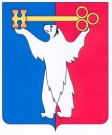 АДМИНИСТРАЦИЯ ГОРОДА НОРИЛЬСКАКРАСНОЯРСКОГО КРАЯПОСТАНОВЛЕНИЕ21.06.2017                                           г. Норильск                                                 № 254О внесении изменений в постановление Администрации города Норильска от 13.09.2013 № 409В целях приведения в соответствие с требованиями Федерального закона            от 13.07.2015 № 218-ФЗ «О государственной регистрации недвижимости»,ПОСТАНОВЛЯЮ:Внести в Административный регламент предоставления муниципальной услуги по признанию помещений пригодными (непригодными) для проживания, утвержденный постановлением Администрации города Норильска от 13.09.2013 № 409 (далее – Регламент), следующие изменения:1.1. В абзаце шестом пункта 2.7 Регламента слова «прав на недвижимое имущество и сделок с ним» заменить словом «недвижимости».1.2. В подпункте «а» пункта 2.8. Регламента слова «прав на недвижимое имущество и сделок с ним» заменить словом «недвижимости».1.3. В пункте 4 приложения № 1 к Регламенту слова «прав на недвижимое имущество и сделок с ним» заменить словом «недвижимости».2. Опубликовать настоящее постановление в газете «Заполярная правда» и разместить его на официальном сайте муниципального образования город Норильск.3. Настоящее постановление вступает в силу с даты его подписания и распространяет свое действие на правоотношения, возникшие с 01.01.2017.Руководитель Администрации города Норильска                                 Е.Ю. Поздняков